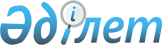 Об определении   перечня должностей специалистов социального обеспечения, 
образования и культуры,работающих в аульной (сельской) местности Буландынского района
					
			Утративший силу
			
			
		
					Постановление акимата Буландынского района Акмолинской области от 20 мая 2011 года № А-05/103. Зарегистрировано Управлением юстиции Буландынского района Акмолинской области 14 июня 2011 года № 1-7-135.  Утратило силу постановлением акимата Буландынского района Акмолинской области от 25 апреля 2014 года № а-04/125      Сноска. Утратило силу постановлением акимата Буландынского района Акмолинской области от 25.04.2014 № а-04/125 (вводится в действие со дня официального опубликования).

      В соответствии со статьями 18, 238 Трудового кодекса Республики Казахстан от 15 мая 2007 года, с Законом Республики Казахстан от 23 января 2001 года «О местном государственном управлении и самоуправлении в Республике Казахстан», решением Буландынского районного маслихата от 30 марта 2011 года № 4С-32/2 «О согласовании перечня должностей специалистов социального обеспечения, образования и культуры, работающих в аульной (сельской) местности Буландынского района», акимат Буландынского района ПОСТАНОВЛЯЕТ:



      1. Определить перечень должностей специалистов социального обеспечения, образования и культуры, работающих в аульной (сельской) местности Буландынского района, имеющих право на повышенные двадцать пять процентов должностные оклады и тарифные ставки, за счет средств районного бюджета согласно приложению.



      2. Контроль за исполнением настоящего постановления возложить на заместителя акима Буландынского района Смагулова О.К.



      3. Действие настоящего постановления распространяется на правоотношении возникшие с 1 января 2011 года.



      4. Настоящее постановление вступает в силу со дня государственной регистрации в Департаменте юстиции Акмолинской области и вводится в действие со дня официального опубликования.      Аким Буландынского района                  Е.Нугманов

Приложение к постановлению

акимата Буландынского района

от 20 мая 2011 года № А-05/103 Перечень

должностей специалистов социального обеспечения,

образования и культуры, работающих в аульной

(сельской)местности Буландынского района1. Должности специалистов социального обеспечения:1) специалист по социальной работе2) социальный работник по уходу2. Должности специалистов образования:1) руководитель государственного учреждения2) заместитель руководителя государственного учреждения3) учителя всех специальностей4) библиотекарь5) медицинская сестра6) воспитатель 7) вожатый8) психолог9) хореограф10) инструктор11) музыкальный руководитель3. Должности специалистов культуры:1) библиотекарь2) старший культорганизатор3) аккомпаниатор
					© 2012. РГП на ПХВ «Институт законодательства и правовой информации Республики Казахстан» Министерства юстиции Республики Казахстан
				